ІІ етап Всеукраїнського конкурсу-захисту науково-дослідницьких робіт учнів-членів Малої академії наук УкраїниКОНТРОЛЬНІ ЗАВДАННЯ З ФІЗИКИ 9 класЗавдання 1 рівня (кожне завдання оцінюється по 3 бали)1. Як визначити діаметр футбольного м’яча шкільною дерев’яною лінійкою?2. Залізничний вагон завширшки l = , який рухався зі швидкістю V1 = 15м/с, було пробито кулею, що летіла перпендикулярно до напрямку руху вагону. Зміщення отворів від кулі у стінах вагону відносно одне одного становить S = . Визначити швидкість V2  кулі, якщо вважати її незмінною.3. Припустимо, що з краплею ртуті з від’ємним зарядом q = -2*10-17 Кл спромоглися неймовірним чином виконати складну операцію: десять разів усі одержані краплі, починаючи з першої, ділити на дві однакові частини. Які заряди будуть мати кінцеві краплі?Завдання 2 рівня (кожне завдання оцінюється по 5 балів):4. Фокусна відстань збиральної лінзи F = 10см, відстань від предмета до фокуса b = 5см, висота предмета h = . Визначити висоту H 1) дійсного, 2) уявного зображень.5. Маємо штатив, пружини, лінійки та одну гирю, вага якої відома. Яким чином можливо за їх допомогою визначити вагу деякого предмета (з підвішуванням проблем немає)?Завдання 3 рівня (кожне завдання оцінюється по 7 балів):6. Електричний опір між двома електродами в електролізній ванні з розчином мідного купоросу (CuSO4 ) складає R = 0.8 Ом. За час t = 20 хвилин протікання струму напруга на електродах рівномірно збільшилась від U1= 0,2 В до U2 = 0,6 В. Визначити кількість міді, що сяде на катоді протягом цього часу. Електрохімічний еквівалент для міді має значення  К = 0,33 млг/Кулон.7 На рис.1 зображена спаяна з дротів гратка. Кожна дротяна частина між спаями гратки має електричний опір  R. Визначити опір між кутами А та В.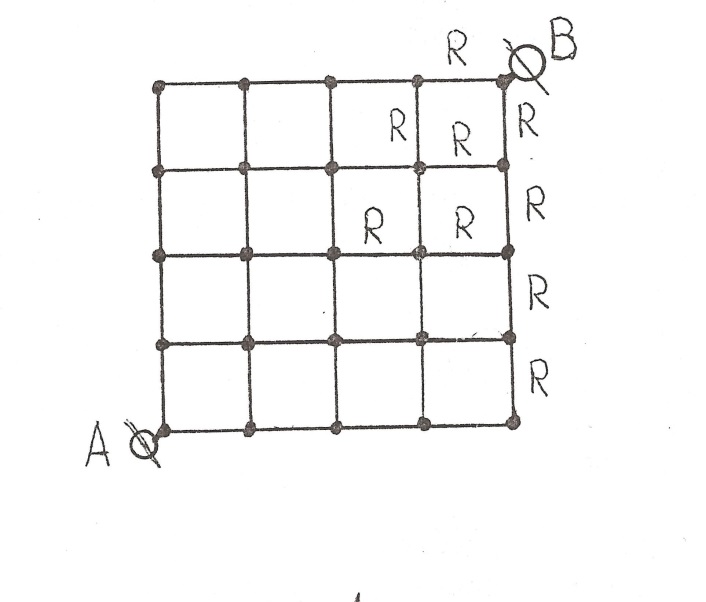 Рис. 110 класЗавдання 1 рівня (кожне завдання оцінюється по 3 бали)1. Треба визначити початкову швидкість стріли з присоском, що вилітає з іграшкового пістолета, використовуючи лише рулетку.2. За вікном сніг. Для економії тепла у кімнатах треба визначити температуру. Як це зробити без термометра, але коли є усе, що буває на кухні, та ще джерело постійного струму, котушки з мідними дротами, чутливі амперметри, вольтметри та фізичний довідник?.3. У класній  кімнаті з електричним освітленням треба визначити, яка з двох збираючих лінз має більшу оптичну силу. Як це зробити?Завдання 2 рівня (кожне завдання оцінюється по 5 балів):4. Розрахуйте радіус орбіти rc геостаціонарного супутника Землі. (Цей супутник завжди знаходиться над визначеною точкою поверхні Землі). Маса Землі М=6*1024 кг. Гравітаційна стала G=6.7*10-11   м2/(кг*с2).5. Людина, яка знаходиться в човні, переходить з носової частини на корму. На яку відстань переміститься при цьому човен довжиною , якщо маса людини , маса човна ? Опір води не враховувати.Завдання 3 рівня (кожне завдання оцінюється по 7 балів):6. Електрична мережа складена з нескінченної кількості однакових елементів (рис.1). Визначити  електричний опір  R між точками А і В цієї мережі.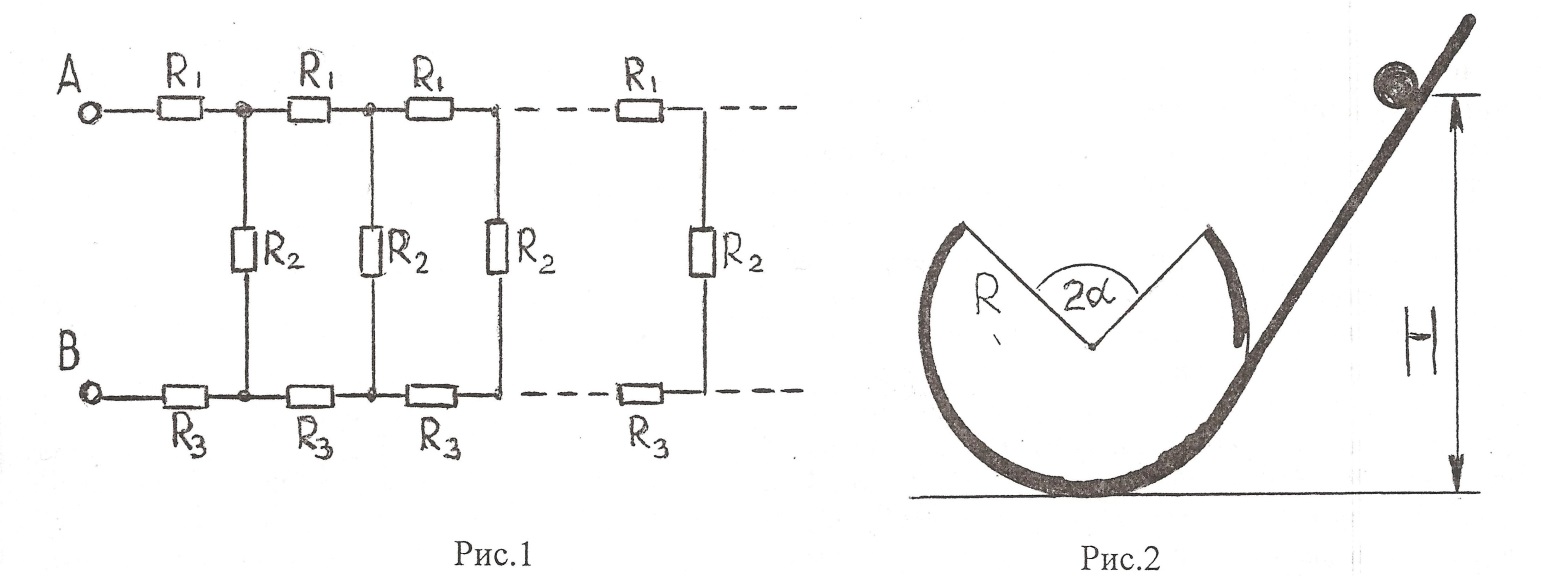 7. Направляюча доріжка-канавка у кінці схилу має петлю радіусу R  (рис.2) із симетричним отвором у верхній частині, який має кутовий розмір 2α. З якої найменшої висоти Н мусить  починати рух без тертя масивна куля, щоб перелетіти отвір і знову попасти у канавку для продовження руху по колу? Яку форму має траєкторія польоту?11 класЗавдання 1 рівня (кожне завдання оцінюється по 3 бали)1. Доведіть, що паралельні силові лінії, що зображені на рис.1,  не можуть визначати однорідне електростатичне поле.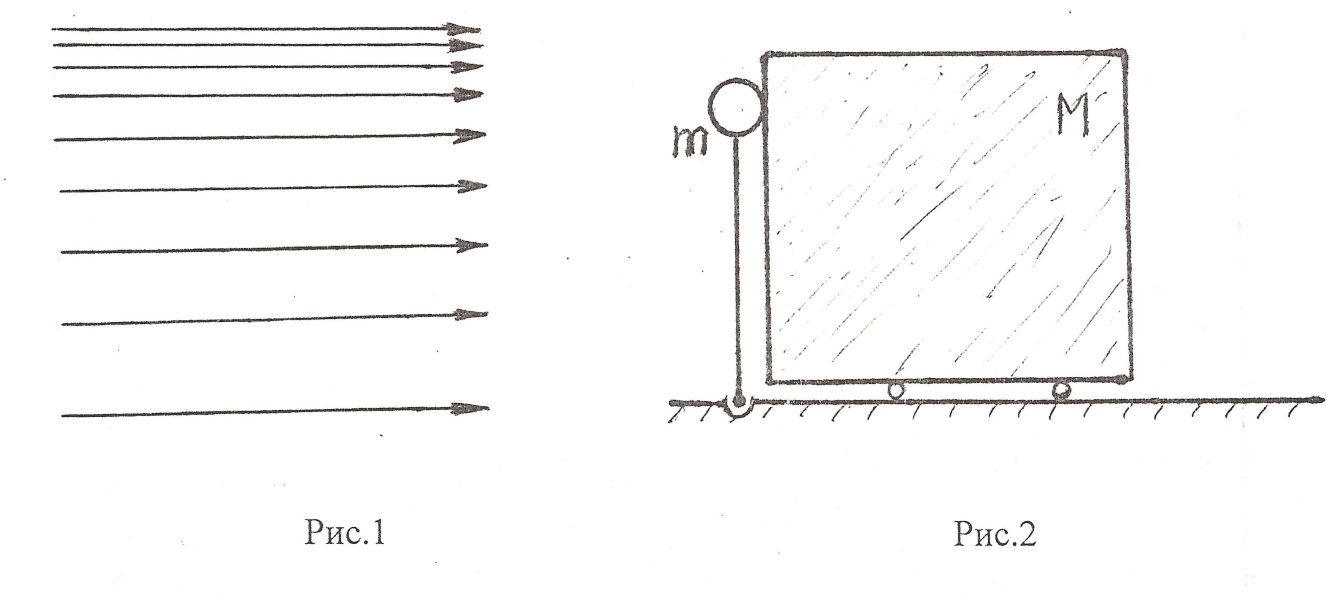 2. Дріт має опір 16 Ом. Коли його розрізали на n рівних частин і з’єднали ці частини паралельно, то повний опір склав 1 Ом. На скільки частин  n розрізали дріт?3. Як можуть космонавти, що прилетіли на незнайому планету, за допомогою гальванометра та мотка дроту визначити, чи має ця планета магнітне поле, чи ні?Завдання 2 рівня (кожне завдання оцінюється по 5 балів):4. Густина насиченої пари ртуті при 200С дорівнює 0,02г/м3. Знайти тиск та концентрацію молекул. Молярна маса ртуті: 201*10-3кг/моль.5. З яким прискоренням на горизонтальній ділянці дороги можна буксирувати автомобіль масою  m = 1,5 т за допомогою сталевого дроту діаметром  d =   за умови, що відносна деформація дроту не перевищує 0,1%. Коефіцієнт тертя для авто на дорозі μ = 0,2. Модуль Юнга для сталі Е = 2*1011 Па..Завдання 3 рівня (кожне завдання оцінюється по 7 балів):6. В ідеальному коливальному контурі з індуктивністю L = 1*10-3 Гн після передачі конденсатору заряду q = 1*10-5 Кл від акумулятора з напругою U = 10 В почався коливальний процес. Визначити максимальне значення сили струму.7. Невагомий шток довжиною  l , закріплений з нижнього краю на шарнірі у точці А, має на верхньому краї кульку масою m (рис.2) . Коли шток розташований вертикально, кулька контактує з кубом масою М. Якщо кульку штовхнути, вона починає падати на куб і штовхає його. При якому співвідношенні мас  М/ m  у мить відриву кубу від кульки кут  нахилу  штока до горизонту буде  α = π /6 ? Якою буде швидкість куба у цей момент?  Тертям знехтувати.  